WÓJT GMINY OLSZANICA	                                               Olszanica, dnia 14.06.2023 r.Sygn. akt: RRG. 6841.2.2023 O G Ł O S Z E N I EWójt Gminy Olszanica, działając w oparciu o Uchwałę nr XLV/363/2022 Rady Gminy w Olszanicy z dnia 26 sierpnia 2022 r. w sprawie oddania w użytkowanie wieczyste nieruchomości gruntowych, położonych na terenie gminy Olszanica, w miejscowości Wańkowa, oraz na postawie art. 37 ust. 1, art. 38 ustawy z dnia 21 sierpnia 1997 r. o gospodarce nieruchomościami (tj. Dz. U. 2023.344, z późn. zm.) i rozporządzenia Rady Ministrów z dnia 14 września 2004 r. w sprawie sposobu i trybu przeprowadzenia przetargów oraz rokowań na zbycie nieruchomości (tj. Dz. U. 2021.2213, z późn. zm.), ogłaszaI PRZETARG PISEMNY NIEOGRANICZONY NA ODDANIE W UŻYTKOWANIE WIECZYSTE NA OKRES 99 LAT
NIERUCHOMOŚCI STANOWIĄCEJ WŁASNOŚĆ GMINY OLSZANICAOkreślenie nieruchomości przeznaczonej do oddanie w użytkowanie wieczyste:Oznaczenie nieruchomości według księgi wieczystej oraz katastru nieruchomości – nieruchomość gruntowa położona na terenie gminy Olszanica, w miejscowości Wańkowa, oznaczona ewidencyjnie nr: 495/2 uwidoczniona w księdze wieczystej nr KS1E/00020682/7, prowadzonej przez Sąd Rejonowy w Lesku IV Wydział Ksiąg Wieczystych w Lesku.Powierzchnia nieruchomości  - 0,2668 ha.Opis nieruchomości – działka zlokalizowana jest w centralnej części wioski Wańkowa, położona w odległości ok. 33 m od nieruchomości, na której znajduje się hotel BIESZCZAD.ski Wańkowa. Działka znajduje się w obszarze zabudowy mieszkalnej jednorodzinnej i zagrodowej, terenów zabudowy związanej z obsługą usług turystycznych. Kształt działki w formie zbliżonej do prostokąta, teren płaski. Obszar niezabudowany, porośnięty roślinnością trawiastą.Uzbrojenie: wzdłuż wschodniej granicy działki i w jej obszarze usytuowana jest sieć teletechniczna, projektowana jest także budowa sieci kanalizacji sanitarnej.Dojazd: Działka  posiada pośredni dostęp do drogi publicznej powiatowej nr 2293R, oznaczonej jako działka o nr ewid. 211, poprzez drogę wewnętrzną dojazdową własności Gminy Olszanica, oznaczoną jako działka o nr ewid. 223 oraz przez teren działki o nr ew. 224/7 stanowiący użytek ,,dr” (własność Gminy Olszanica).Przeznaczenie nieruchomości i sposób jej zagospodarowania – przeznaczenie nieruchomości – brak opracowanego miejscowego planu zagospodarowania przestrzennego. Na przedmiotową nieruchomość została wydana obecnie obowiązująca  decyzja o ustaleniu warunków  zabudowy:- znak: RRG.6730.47.2021.2022.WZ z dnia 01.06.2022 r. dla inwestycji pn.: budowa do ośmiu budynków rekreacji indywidualnej wraz z niezbędną infrastrukturą towarzyszącą; sposób zagospodarowania – zabudowa usługowa – usługi turystyczne, rekreacja indywidualna przeznaczona pod wynajem.Termin zagospodarowania nieruchomości – zakończenie zabudowy zgodnej z ofertą w terminie trzech lat od daty podpisania aktu notarialnego, w którym zostaną zawarte szczegóły (za zakończenie zabudowy uważa się wybudowanie budynków w stanie surowym zamkniętym).W przypadku niedotrzymania terminu zagospodarowania nieruchomości użytkowanie wieczyste wygasa przed upływem  terminu ustalonego w umowie zgodnie z art. 33 ust. 3 ustawy o gospodarce nieruchomościami ( tj. Dz. U. 2023.344, ze zm.) .Nieruchomość przeznaczona do przetargu jest obciążona kanalizacja deszczową, światłowodem przebiegającym wzdłuż granicy od strony działki nr 225/2. Dodatkowo Nabywający zobligowany będzie do ustanowienia nieodpłatnej, nieograniczonej w czasie służebności przesyłu, polegającej na prawie korzystania z części działki nr ew.: 495/2, w celu budowy, eksploatacji, modernizacji, konserwacji i napraw kanalizacji sanitarnej służącej do przesyłu ścieków z prawem dojazdu i dojścia do wybudowanych urządzeń umiejscowionych na ww. działce – na rzecz Przedsiębiorstwa Rozwoju Infrastruktury Gminy Olszanica „PRI” Sp. z o.o., 38-722 Olszanica 81, której jedynym udziałowcem jest Gmina Olszanica (lub jej następców prawnych).Cena nieruchomości – cena wywoławcza 110. 400,00 zł (słownie: sto dziesięć tysięcy czterysta złotych 00/100 groszy ) netto .Cena wywoławcza nieruchomości jest kwotą netto, do  której zostanie doliczony podatek VAT według stawki obowiązującej w dniu przetargu. Wysokość stawek procentowych opłat z tytułu użytkowania wieczystego: Cena gruntu osiągnięta w przetargu będzie stanowić podstawę do naliczenia pierwszej  i  rocznych opłat z tytułu użytkowania wieczystego.Stawki procentowe opłat z tytułu użytkowania wieczystego wynoszą:a) pierwsza opłata (netto) – 25% ceny gruntu ustalonej w przetargu,b) opłata roczna (netto) - 2% ceny gruntu  ustalonej w przetargu.Wysokość opłat z tytułu użytkowania, najmu lub dzierżawy – opłaty zostaną ustalone od ceny osiągniętej w przetargu.Terminy wnoszenia opłat – pierwszą opłatę należy uiścić jednorazowo, 
nie później niż do dnia zawarcia umowy w oddanie ww. nieruchomości w użytkowanie wieczyste. Opłaty roczne wnosi się przez cały okres użytkowania wieczystego, 
w terminie do dnia 31 marca każdego roku, z góry za dany rok. Opłaty rocznej nie pobiera się za rok, w którym zostało ustanowione prawo użytkowania wieczystego.Zasady aktualizacji opłat – wysokość opłaty rocznej z tytułu użytkowania wieczystego nieruchomości  gruntowej może  być aktualizowana zgodnie z obowiązującymi przepisami.Informacje o przeznaczeniu do zbycia lub oddania w użytkowanie, najem, dzierżawę lub użyczenie – nieruchomość gruntowa jest przeznaczona do oddania w użytkowanie wieczyste na okres 99 lat w trybie przetargu pisemnego nieograniczonego.Termin do złożenia wniosku przez osoby, którym przysługuje pierwszeństwo 
w nabyciu nieruchomości na podstawie art. 34 ust 1 pkt 1 i 2 ustawy z dnia 21 sierpnia 1997 r. o gospodarce nieruchomościami, upłynął w dniu 07.06.2023 r.Wysokość wadium: 11.000,00 zł. (słownie: jedenaście tysięcy złotych)Warunkiem udziału w przetargu jest:Złożenie prawidłowo przygotowanej oferty,wpłacenie wadium w pieniądzu, przelewem na rachunek BGK Reg. Podkarpacki O/Rzeszów nr 07 1130 1105 0005 2121 1820 0015, najpóźniej do dnia 17.07.2023 r., dopisując na poleceniu przelewu „ I Przetarg na dz. nr 495/2 w m. Wańkowa”. Za datę wpływu, uważa się dzień, w którym środki finansowe znajdą się na koncie Gminy Olszanica;Wpłacone wadium:przez uczestnika przetargu, który przetarg wygrał, zalicza się na poczet pierwszej opłaty z tytułu użytkowania wieczystego nieruchomości gruntowej.jeżeli osoba wpłacająca nie wygra przetargu, wadium zostanie zwrócone niezwłocznie, jednak nie później niż przed upływem 3 dni roboczych od dnia, odpowiednio: odwołania przetargu;zamknięcia przetargu;unieważnienia przetargu;zakończenia przetargu wynikiem negatywnym. Sposób przygotowania oferty:Ofertę należy sporządzić na załączonym druku „OFERTA” ( zał.nr.1), w języku polskim, w formie pisemnej. Oferta winna być podpisana przez osobę upoważnioną.Oferta winna zawierać :Imię i nazwisko oferenta, adres oferenta lub nazwę firmy i adres jej siedziby.Datę sporządzenia oferty.Oświadczenie, że oferent zapoznał się z warunkami przetargu i przyjmuje je bez zastrzeżeń.Oferowaną wysokość ceny.Oferowaną ilość miejsc noclegowych Koncepcję zagospodarowania terenu, uwzględniającą przeznaczenie nieruchomości, zgodnie z pkt. 4 ogłoszenia o przetargu.Kopię dowodu wpłaty wadium.Ofertę należy złożyć w zamkniętej ofercie oznaczonej danymi wykonawcy. 
Na kopercie należy umieścić informację:Miejsce i termin złożenia oraz otwarcia oferty:Ofertę złożyć należy do dnia 17 lipca 2023 roku do godz. 15.30 w Urzędzie Gminy osobiście u Zamawiającego pok. 22-Sekretariat, lub pocztą na adres: Urząd Gminy Olszanica, 38-722 Olszanica 81.Uwaga! Decydujące znaczenie dla zachowania terminu składania ofert ma data
i godzina wpływu oferty, a nie data jej wysłania przesyłką pocztową lub kurierską.Kryteria wyboru ofert :Nabywcą przedmiotowych nieruchomości zostanie osoba fizyczna lub prawna, która przyjmie warunki wskazane w niniejszym ogłoszeniu i przedstawi najkorzystniejszą ofertę.Możliwa do uzyskania liczna punktów: Oferta może uzyskać maksymalnie 100 punktów przyznawanych według poniższych kryteriów:Cena – punkty za kryterium cena (C) oferty netto zostaną obliczone 
wg następującego wzoru:			               CO	C =    C max  *       -------------------                    	               CNgdzie: C –	oznacza liczbę punktów uzyskanych w kryterium cena oferty netto 
              (z dokładnością do dwóch miejsc po przecinku), C max – maksymalna możliwa do uzyskania liczba punktów za cenę (60 pkt)Co –	 Cena wg oferty badanej – cena wywoławcza	CN  –  Cena  najwyższa oferty– cena wywoławczaPodana w Formularzu Ofertowym cena ofertowa netto brana będzie pod uwagę 
w trakcie oceny ofert i wyboru najkorzystniejszej oferty. Cena ofertowa netto musi być wyrażona w PLN z dokładnością do dwóch miejsc po przecinku i musi być wyższa od ceny wywoławczej. Oferent nie może samodzielnie zmieniać i wprowadzać dodatkowych pozycji do Formularza Ofertowego.  Ilość miejsc noclegowych – punkty za kryterium ilość miejsc noclegowych (N) zostaną przyznane na podstawie wpisanej do oferty ilości miejsc noclegowych. W niniejszym kryterium, dokonując oceny ofert, brana będzie pod uwagę ilość miejsc noclegowych, a punkty zostaną obliczone wg następującego wzoru:			                 NO	N =     N max  *       -------------------                    	                 NNgdzie: N –	oznacza liczbę punktów uzyskanych w kryterium miejsca noclegowe          (z dokładnością do dwóch miejsc po przecinku),N max - maksymalna możliwa do uzyskania liczba punktów za ilość miejsc noclegowych (40 pkt)	No - oznacza ilość miejsc noclegowych ocenianej oferty . NN  –  oznacza największą ilość miejsc noclegowych z ofert,      Liczba punktów przyznana każdej z ocenianych ofert obliczona zostanie 
wg poniższego wzoru:Lp. = C + Ngdzie: Lp – łączna liczba punktów przyznanych ofercie,	C  –  liczba punktów przyznanych ofercie w oparciu o kryterium - cena,	N –	  liczba punktów przyznanych ofercie w oparciu o kryterium – ilość miejsc    
                     noclegowych.Część jawna przetargu - otwarcie ofert w obecności Oferentów odbędzie się w siedzibie Urzędu Gminy w Olszanicy pok. nr 1 w Sali Narad w dniu 19 lipca 2023 r. o godz. 10.00.W części jawnej Komisja przetargowa:1) podaje liczbę otrzymanych ofert oraz sprawdza dowody wniesienia wadium;2) dokonuje otwarcia kopert z ofertami oraz sprawdza kompletność złożonych ofert oraz tożsamość osób, które złożyły oferty;3) przyjmuje wyjaśnienia lub oświadczenia zgłoszone przez oferentów;4) weryfikuje oferty i ogłasza, które oferty zostały zakwalifikowane do części niejawnej przetargu;5) zawiadamia oferentów o terminie i miejscu części niejawnej przetargu;6) zawiadamia oferentów o przewidywanym terminie zamknięcia przetargu.Komisja przetargowa odmawia zakwalifikowania ofert do części niejawnej przetargu, jeżeli:nie odpowiadają warunkom przetargu;zostały złożone po wyznaczonym terminie;nie zawierają danych wymaganych w ofercie lub dane te są niekompletne;do ofert nie dołączono dowodów wniesienia wadium;są nieczytelne lub budzą wątpliwości co do ich treści.Część niejawną przetargu przeprowadzi Komisja Przetargowa bez obecności oferentów, która dokona szczegółowej analizy ofert oraz wybierze najkorzystniejszą z nich lub stwierdzi, że nie wybiera żadnej ze złożonych ofert.W przypadku złożenia równorzędnych ofert komisja przetargowa organizuje dodatkowy przetarg ustny ograniczony do oferentów, którzy złożyli te oferty. W takim przypadku Komisja przetargowa zawiadamia oferentów o terminie dodatkowego przetargu oraz umożliwia im zapoznanie się z treścią równorzędnych ofert. W dodatkowym przetargu ustnym ograniczonym oferenci zgłaszają ustnie kolejne postąpienia ceny powyżej najwyższej ceny zamieszczonej w równorzędnych ofertach, dopóki mimo trzykrotnego wywołania nie ma dalszych postąpień.Przetarg uważa się za ważny, chociażby wpłynęła tylko jedna oferta spełniająca warunki określone w ogłoszeniu o przetargu.Przetarg uważa się za zakończony wynikiem negatywnym jeżeli nie wpłynęła ani jedna oferta lub żaden z uczestników nie zaoferował ceny wyższej od wywoławczej, a także jeżeli komisja przetargowa stwierdziła, że żadna oferta nie spełnia warunków przetargu.Przetarg uważa się za zamknięty z chwilą podpisania protokołu.Przewodniczący Komisji przetargowej zawiadamia na piśmie wszystkich, którzy złożyli oferty, o wyniku przetargu w terminie nie dłuższym niż 3 dni od dnia zamknięcia przetargu.Wyniki rozstrzygnięcia przetargu zostaną ogłoszone poprzez wywieszenie informacji na tablicy ogłoszeń w Urzędzie Gminy Olszanica i w Biuletynie informacji Publicznej Urzędu Gminy Olszanica www.bip.olszanica.pl.Wszelkie koszty związane z przygotowaniem i złożeniem oferty w ramach przetargu ponosi w całości oferent bez możliwości ubiegania się o ich zwrot.Cena nieruchomości oddawanej w użytkowanie wieczyste w drodze przetargu podlega zapłacie nie później niż do dnia zawarcia umowy przenoszącej własność.  O miejscu i terminie zawarcia umowy, nabywca zostanie zawiadomiony najpóźniej 
w ciągu 21 dni od dnia rozstrzygnięcia przetargu.Koszt przygotowania dokumentacji przetargowej i koszty związane z zawarciem umowy notarialnej oraz opłaty z tytułu ujawnienia użytkowania wieczystego w księdze wieczystej obciążają w całości nabywcę. Jednocześnie informuję, iż uchylanie się i nie przystąpienie do zawarcia umowy notarialnej oddania w użytkowanie wieczyste nieruchomości opisanej w ogłoszeniu w wyznaczonym miejscu i terminie spowoduje przepadek wadium zaliczonego na poczet oddania w użytkowanie wieczyste nieruchomości. Zastrzega się prawo odwołania/unieważniania ogłoszonego przetargu z ważnych powodów oraz prawo zamknięcia przetargu bez wybrania którejkolwiek z ofert.W sprawach nieuregulowanych w ogłoszeniu stosuje się odpowiednio przepisy rozporządzenia Rady Ministrów z dnia 14.09.2004 r. w sprawie trybu przeprowadzania przetargów oraz rokowań na zbycie nieruchomości (Dz. U. z 2021 r.,poz. 2213). Ogłoszenie o przetargu podaje się do publicznej wiadomości poprzez zamieszczenie informacji na tablicach ogłoszeń w siedzibie Urzędu Gminy Olszanica,38-722 Olszanica 81, 
a także na tablicach ogłoszeń w miejscowości Wańkowa, oraz opublikowanie 
w Biuletynie informacji Publicznej Urzędu Gminy Olszanica www.bip.olszanica.pl. Informację 
o wywieszeniu ogłoszenia podano również do publicznej wiadomości przez publikację ogłoszenia na stronie www.monitorurzedowy.pl.Dodatkowych informacji w ww. sprawie można uzyskać w siedzibie Urzędu Gminy Olszanica, 38-722 Olszanica 81, pok. nr 27, w godz. 730 – 1530, oraz telefonicznie pod 
nr tel. 13 461 70 45 wew. 6.      Olszanica, 14.06.2023 r.  ZASTĘPCA WÓJTA GMINY OLSZANICA          Robert Petka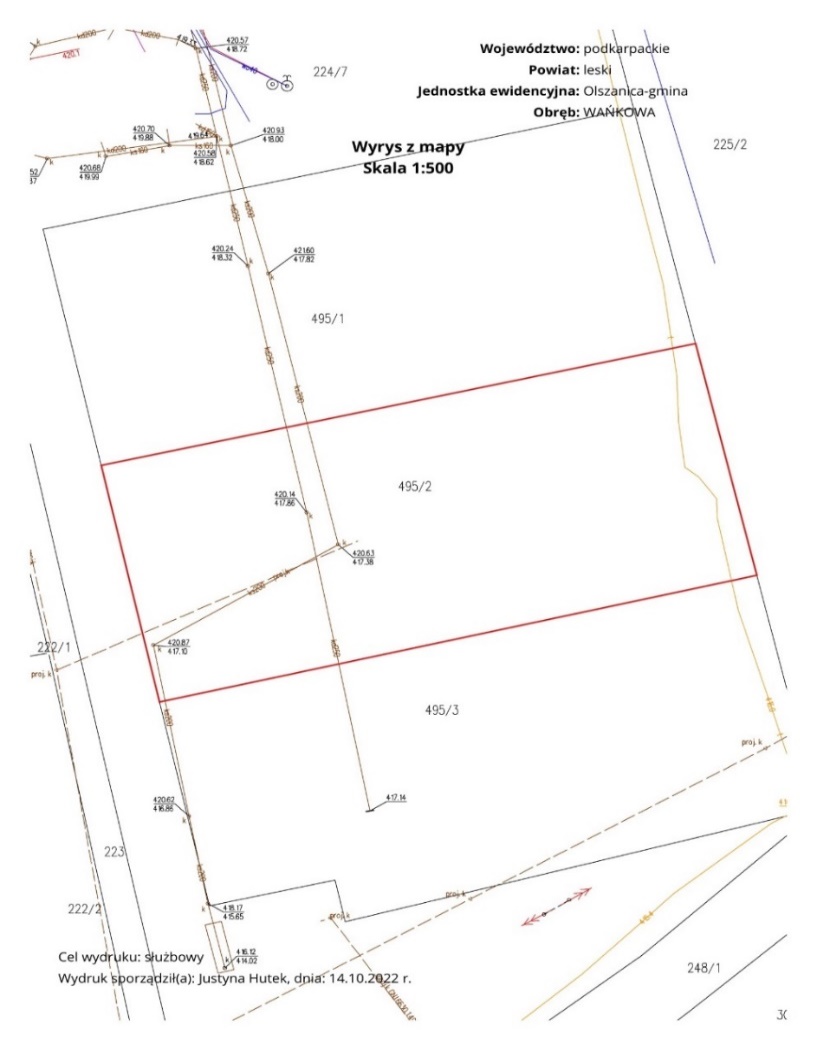 ………………………..                                                        Gmina Olszanica     /dane osobowe oferenta/                                                    38-722 Olszanica 81FORMULARZ OFERTOWYI przetarg pisemny nieograniczony na oddanie w użytkowanie wieczyste na okres 99 lat nieruchomości stanowiącej własność Gminy Olszanica, położonej na terenie gminy Olszanica, w miejscowości Wańkowa, 
oznaczonej ewid. nr 495/2.Sygn. akt:  RRG. 6841.2.2023Nie otwierać przed dniem 19 lipca 2023 r. do godz. 10:00Lp.Kryteria wyboru ofertPunktacja 1.Cena (C) (oferowana cena musi być wyższa od ceny wywoławczej)  max. 60 punktów 2.Ilość miejsc noclegowych     od 0 do 40 pkt